Critical Pathway          	YEAR 		Term: Spring 1 2024Critical Pathway		YEAR 		Term: Spring 1 2024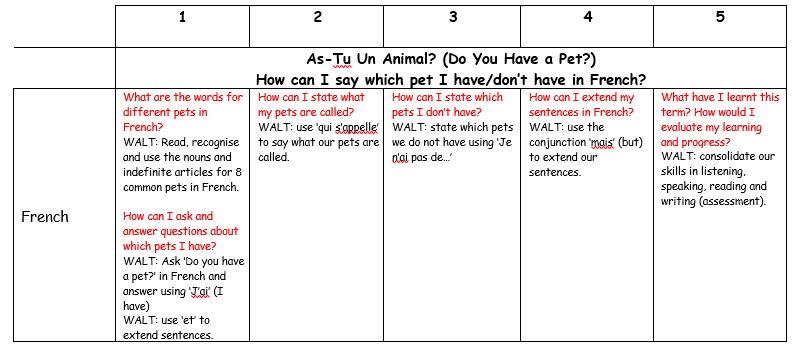 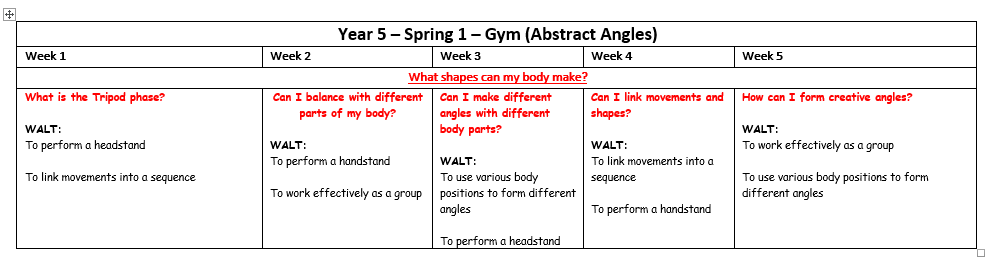 18/1/24215/1/24215/1/24215/1/24322/1/24322/1/24322/1/24429/1/24429/1/2455/2/24English WritingVarmintsVarmintsVarmintsVarmintsVarmintsVarmintsVarmintsVarmintsVarmintsVarmintsWritten OutcomesWarning leaflet Write a diary entry in role Write a persuasive letter Warning leaflet Write a diary entry in role Write a persuasive letter Create a poem based on a narrative text Create a poem based on a narrative text Write and plan a persuasive argument for a debate Write and plan a persuasive argument for a debate Write and plan a persuasive argument for a debate Write and plan a persuasive argument for a debate Write and plan a persuasive argument for a debate Edit and publish our story endingGuided ReadingWe are working on:
Vocabulary Have you noticed anything special about the way language is used in this book? Inference   Why did this character react in this way?
Prediction   How do you think the story will end?
Explaining   Why did this happen?Retrieval    What was the name of the town in which she lived?
Summarising What is the main theme of this paragraph?We are working on:
Vocabulary Have you noticed anything special about the way language is used in this book? Inference   Why did this character react in this way?
Prediction   How do you think the story will end?
Explaining   Why did this happen?Retrieval    What was the name of the town in which she lived?
Summarising What is the main theme of this paragraph?We are working on:
Vocabulary Have you noticed anything special about the way language is used in this book? Inference   Why did this character react in this way?
Prediction   How do you think the story will end?
Explaining   Why did this happen?Retrieval    What was the name of the town in which she lived?
Summarising What is the main theme of this paragraph?We are working on:
Vocabulary Have you noticed anything special about the way language is used in this book? Inference   Why did this character react in this way?
Prediction   How do you think the story will end?
Explaining   Why did this happen?Retrieval    What was the name of the town in which she lived?
Summarising What is the main theme of this paragraph?We are working on:
Vocabulary Have you noticed anything special about the way language is used in this book? Inference   Why did this character react in this way?
Prediction   How do you think the story will end?
Explaining   Why did this happen?Retrieval    What was the name of the town in which she lived?
Summarising What is the main theme of this paragraph?We are working on:
Vocabulary Have you noticed anything special about the way language is used in this book? Inference   Why did this character react in this way?
Prediction   How do you think the story will end?
Explaining   Why did this happen?Retrieval    What was the name of the town in which she lived?
Summarising What is the main theme of this paragraph?We are working on:
Vocabulary Have you noticed anything special about the way language is used in this book? Inference   Why did this character react in this way?
Prediction   How do you think the story will end?
Explaining   Why did this happen?Retrieval    What was the name of the town in which she lived?
Summarising What is the main theme of this paragraph?We are working on:
Vocabulary Have you noticed anything special about the way language is used in this book? Inference   Why did this character react in this way?
Prediction   How do you think the story will end?
Explaining   Why did this happen?Retrieval    What was the name of the town in which she lived?
Summarising What is the main theme of this paragraph?We are working on:
Vocabulary Have you noticed anything special about the way language is used in this book? Inference   Why did this character react in this way?
Prediction   How do you think the story will end?
Explaining   Why did this happen?Retrieval    What was the name of the town in which she lived?
Summarising What is the main theme of this paragraph?We are working on:
Vocabulary Have you noticed anything special about the way language is used in this book? Inference   Why did this character react in this way?
Prediction   How do you think the story will end?
Explaining   Why did this happen?Retrieval    What was the name of the town in which she lived?
Summarising What is the main theme of this paragraph?GeographyClimate Change and PollutionClimate Change and PollutionClimate Change and PollutionClimate Change and PollutionClimate Change and PollutionClimate Change and PollutionClimate Change and PollutionClimate Change and PollutionClimate Change and PollutionClimate Change and PollutionGeographyWhat is the difference between climate and Weather?  WALT: understand and explain the difference between climate and weather How are humans causing climate change? WALT: Understand the impact humans are having on the environment How are humans causing climate change? WALT: Understand the impact humans are having on the environment How are humans causing climate change? WALT: Understand the impact humans are having on the environment How are humans causing climate change? WALT: Understand the impact humans are having on the environment What is the impact of climate change on the world to date? WALT: Understand the implications of climate change to date What is the impact of climate change on the world to date? WALT: Understand the implications of climate change to date What can we do to sop climate change? WALT: explain ways in which we can stop climate change What can we do to sop climate change? WALT: explain ways in which we can stop climate change Who has had a huge impact on environmental awareness? WALT: research climate activists WALT: explain how they have influenced climate education ComputingHow do we create stop motion animation? How do we create stop motion animation? How do we create stop motion animation? How do we create stop motion animation? How do we create stop motion animation? How do we create stop motion animation? How do we create stop motion animation? How do we create stop motion animation? How do we create stop motion animation? How do we create stop motion animation? ComputingWhat is animation? WALT: Explain animation, what it is and how it is created What is animation? WALT: Explain animation, what it is and how it is created What is animation? WALT: Explain animation, what it is and how it is created What is Stop Motion animation? WALT: understand stop motion animation and how it works What is Stop Motion animation? WALT: understand stop motion animation and how it works What is Stop Motion animation? WALT: understand stop motion animation and how it works How do we plan our own stop motion animation? WALT: plan our own stop motion animation How do we plan our own stop motion animation? WALT: plan our own stop motion animation How do we create stop motion? WALT: create our own stop motion animation How do we create stop motion? WALT: create our own stop motion animation Design TechnologyDesign and Technology What could be healthier? Design and Technology What could be healthier? Design and Technology What could be healthier? Design and Technology What could be healthier? Design and Technology What could be healthier? Design and Technology What could be healthier? Design and Technology What could be healthier? Design and Technology What could be healthier? Design and Technology What could be healthier? Design and Technology What could be healthier? Design Technology Where does our food come from? WALT: identify sources of food What does healthy food look like? WALT: explain what healthy food is What does healthy food look like? WALT: explain what healthy food is What does healthy food look like? WALT: explain what healthy food is What does healthy food look like? WALT: explain what healthy food is How do we adapt and improve a recipe? WALT: adapt and improve a recipe How do we adapt and improve a recipe? WALT: adapt and improve a recipe How do we make a tasty Bolognese? WALT: make, from scratch, a healthy Bolognese sauce How do we make a tasty Bolognese? WALT: make, from scratch, a healthy Bolognese sauce What makes a good product label?WALT: design a label for a pasta sauceRERE How is God Holy and Loving? RE How is God Holy and Loving? RE How is God Holy and Loving? RE How is God Holy and Loving? RE How is God Holy and Loving? RE How is God Holy and Loving? RE How is God Holy and Loving? RE How is God Holy and Loving? RE How is God Holy and Loving? RE How is God Holy and Loving? REWhat are the key qualities Christians see in God? WALT: identify the qualities Christians see in God What is the difference between Holy and Loving? WALT: explain the difference in Holy and Loving What is the difference between Holy and Loving? WALT: explain the difference in Holy and Loving What is the difference between Holy and Loving? WALT: explain the difference in Holy and Loving What is the difference between Holy and Loving? WALT: explain the difference in Holy and Loving How do Christians Share beliefs through Music? WALT: describe how Christians share their beliefs through music How do Christians Share beliefs through Music? WALT: describe how Christians share their beliefs through music How do Cathedrals play an integral part in Christianity? WALT: explain how cathedrals are an integral part to Christianity How do Cathedrals play an integral part in Christianity? WALT: explain how cathedrals are an integral part to Christianity How do Cathedrals play an integral part in Christianity? WALT: explain how cathedrals are an integral part to Christianity 18/1/24215/1/24322/1/24322/1/24322/1/24429/1/24429/1/2455/2/24MathsFractionsFractionsFractionsFractionsFractionsFractionsFractionsMultiplication and DivisionScienceSciencePSHEPSHE How do we keep ourselves safe? PSHE How do we keep ourselves safe? PSHE How do we keep ourselves safe? PSHE How do we keep ourselves safe? PSHE How do we keep ourselves safe? PSHE How do we keep ourselves safe? PSHE How do we keep ourselves safe? PSHE How do we keep ourselves safe? PSHEHow do we spot bullying? WALT: identify signs of bullying  How do we recognise disrespectful behaviour online? WALT: recognise disrespectful online behaviour  How do we recognise disrespectful behaviour online? WALT: recognise disrespectful online behaviour  How do we recognise disrespectful behaviour online? WALT: recognise disrespectful online behaviour How do we recognise a risky situation? WALT: recognise risky situations How do we recognise a risky situation? WALT: recognise risky situations Would you risk it? WALT: be assertive in risky situations Would you risk it? WALT: be assertive in risky situations MUSIC Music What is traditional African song?  Music What is traditional African song?  Music What is traditional African song?  Music What is traditional African song?  Music What is traditional African song?  Music What is traditional African song?  Music What is traditional African song?  Music What is traditional African song? MUSICCan we sing acapella? WALT: sing Shosholoza acapella How do we play Shosholoza? WALT: play Shosholoza on an instrument How do we play Shosholoza? WALT: play Shosholoza on an instrument How do we play Shosholoza? WALT: play Shosholoza on an instrument Can we incorporate traditional South African dance steps? WALT: improvise South African dance to the rhythm and beat of Shosholoza  Can we incorporate traditional South African dance steps? WALT: improvise South African dance to the rhythm and beat of Shosholoza  How can we drum to a rhythm?  WALT: drum to a west African beat Can we create 8 beat breaks? WALT: create 8 beat breaks in our drumming 